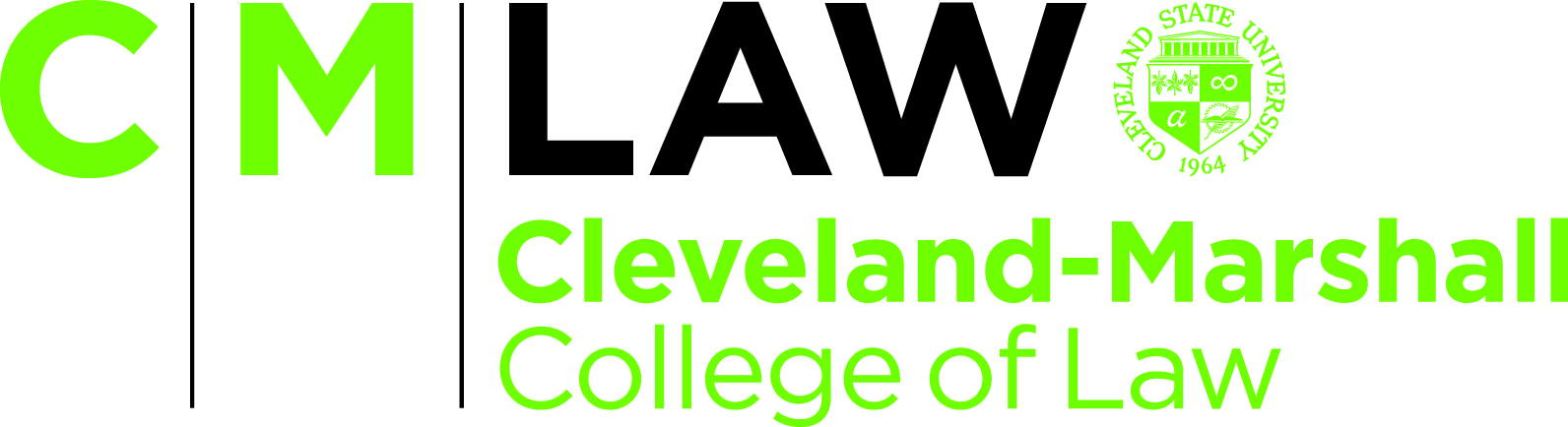 COMMENCEMENT BOOKLET VERIFICATION FORMI have reviewed my graduation information in the 2016 Commencement booklet (https://www.law.csuohio.edu/currentstudents/studentrecords)and:______ I verify that my information is correct and is okay to print as listed._______  I request that a revision be made (due to typographical error)    (NOTE:  If the change you are requesting for your name is not due to a typographical error (i.e, name or UG school spelled incorrectly, academic honor missing, etc.), but rather a preference in the format (i.e., a middle name spelled out or a middle initial used), a Change of Student Information form must be filed with the University (Campus 411) to revise your name in the CSU database BEFORE we can change your name in the C|M|LAW Commencement program):  Change Requested:  ____________________________________________________________________________________________________________		________________Signature										Date________________________________________________Name (please print)Please e-mail scanned document to the Records Office at academic.services@law.csuohio.edu